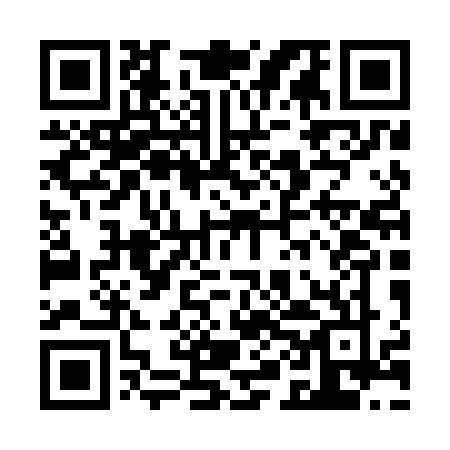 Ramadan times for Kojdy, PolandMon 11 Mar 2024 - Wed 10 Apr 2024High Latitude Method: Angle Based RulePrayer Calculation Method: Muslim World LeagueAsar Calculation Method: HanafiPrayer times provided by https://www.salahtimes.comDateDayFajrSuhurSunriseDhuhrAsrIftarMaghribIsha11Mon4:054:056:0311:493:385:375:377:2812Tue4:024:026:0111:493:405:385:387:3013Wed4:004:005:5811:493:415:405:407:3214Thu3:573:575:5611:483:435:425:427:3415Fri3:543:545:5311:483:445:445:447:3616Sat3:513:515:5111:483:465:465:467:3817Sun3:493:495:4811:483:475:485:487:4018Mon3:463:465:4611:473:495:505:507:4319Tue3:433:435:4311:473:505:525:527:4520Wed3:403:405:4111:473:525:545:547:4721Thu3:373:375:3911:463:535:555:557:4922Fri3:353:355:3611:463:555:575:577:5123Sat3:323:325:3411:463:565:595:597:5424Sun3:293:295:3111:463:586:016:017:5625Mon3:263:265:2911:453:596:036:037:5826Tue3:233:235:2611:454:016:056:058:0127Wed3:203:205:2411:454:026:076:078:0328Thu3:173:175:2111:444:046:086:088:0529Fri3:143:145:1911:444:056:106:108:0830Sat3:113:115:1611:444:066:126:128:1031Sun4:084:086:1412:435:087:147:149:131Mon4:044:046:1112:435:097:167:169:152Tue4:014:016:0912:435:107:187:189:173Wed3:583:586:0712:435:127:207:209:204Thu3:553:556:0412:425:137:217:219:235Fri3:523:526:0212:425:147:237:239:256Sat3:483:485:5912:425:167:257:259:287Sun3:453:455:5712:415:177:277:279:308Mon3:423:425:5412:415:187:297:299:339Tue3:383:385:5212:415:207:317:319:3610Wed3:353:355:5012:415:217:327:329:39